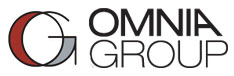 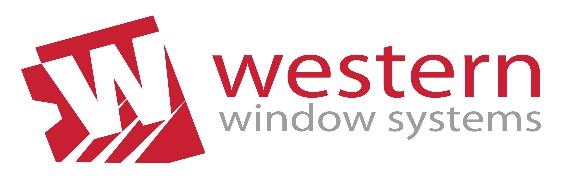 The Omnia Group announces its exit of Western Window SystemsST. LOUIS, September 16, 2015 -The Omnia Group, LLC (“Omnia”) is pleased to announce the realization of its equity investment in Western Window Systems (“Western”).  Western is a Phoenix, AZ based market leading window and door manufacturer specializing in wide-opening applications that facilitate the growing trend in indoor/outdoor living.Western has been in the door and window industry since 1959, using precision craftsmanship and the highest quality hardware to create customized products. Omnia’s investment in Western began in 2006 alongside a new President and Vice President of Sales.  At the time, Western was a regional window manufacturer serving the markets of Phoenix, Las Vegas and Palm Springs.  During Omnia’s ownership, Western’s revenue grew 8x that of 2006 with Ebitda outpacing revenues at 10x growth enjoying 5 straight years of 50% year-over-year sales growth.  Omnia, alongside management, transformed Western from a small regional manufacturer to a nationally recognized brand and the leader in wide opening doors. About The Omnia Group, LLC
The Omnia Group (“Omnia”) is a, St. Louis based, long-term investor of small to medium sized private companies with revenues between $10 - $50 MM in Revenue.  The Company seeks investment opportunities across multiple industries in businesses primarily located in the Midwest, Southeast, Southwest and Mountain states.  We provide growth and change of control capital for middle market companies that offer a unique competitive advantage, are historically profitable and posses’ strong management.  Our patient and operational approach makes us strong partner for management teams that are interested in remaining with the company post-close.For more information on The Omnia Group, visit www.omniagrp.comInvestment CriteriaTarget Revenue: $10 – 30 millionTarget Ebitda: $1 - $3 millionGeography: Midwest, Southeast, Southwest and Mountain StatesIndustry Focus: niche manufacturing and distributionFood manufacturingbuilding products medical equipmentcapital and consumer goodspackaging  Contact InformationCory Emmenegger - Partner
17813 Edison Avenue, Ste 103, Chesterfield, MO 63005
P: 636.394.1390        E: cory@omniagrp.com